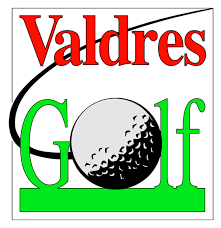 Årsmøte i Valdres Golfklubb 15. juni 2021Saksliste Godkjenning av stemmeberettigede Valg av dirigent Valg av protokollførere og protokollvitner Godkjenning av innkalling, sakliste og forretningsorden Årsberetning Regnskap for 2020 med kontrollutvalgets beretning Forslag til lovendring Forslag vedr. tiltaksplan Forslag vedr. delegering til styret m.v. Forslag om ansatterepresentasjon i styret Fastsetting av medlemskontingent Budsjett for 2021 Organisasjonsplan Valg